Наталья Черкасова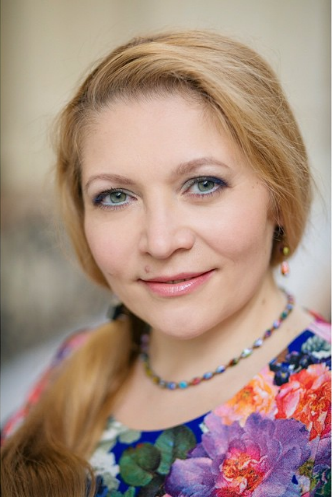 Консультант по профориентации подростков и взрослых.Преподаватель курса «Карьерное консультирование» ИПП НИУ ВШЭ (Высшая Школа Экономики). Руководитель группы корпоративных коммуникаций в службе персонала ГК ЛАНИТ.Специализация индустриальная: IT, медицина, искусство.Специализация функциональная: все направления IT, творческие профессииЭкспертиза карьерных запросов: профориентационное тестирование подростков и взрослых, которые задумались о смене деятельности.